民政局城市生活无着的流浪乞讨人员救助的给付事项办理服务指南一、实施机关    博湖县民政局二、实施依据《城市生活无着的流浪乞讨人员救助管理办法实施细则》（民政部第24号令）第三条。三、受理条件   救助对象要同时具备四个条件，一是自身无力解决食宿；二是无亲友投靠；三是既不享受城市最低生活保障，又不享受农村“五保”供养；四是正在城市流浪乞讨度日的人员四、办理材料1. 材料名称；2. 户籍证明；3. 身份证。五、办理流程图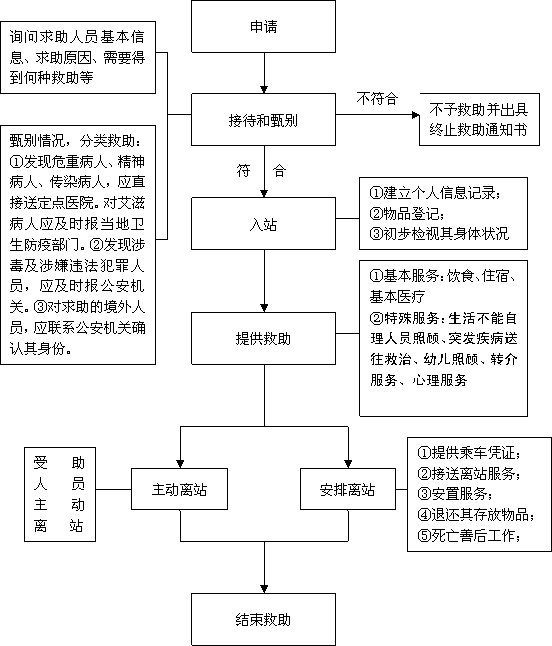 六、办理时限    资料齐全并符合所有条件者在1个工作日作出准予许可七、收费标准    不收费八、办理地址：博湖县民政局420室，联系电话0996-6621800九、办理时间：星期一至星期五（法定节假日除外）    上午10：00-14：30  下午：16：00-20：30十、常见问题：无